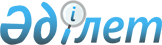 Қазақстан Республикасы Парламенті Мәжілісі мен мәслихаттар депутаттығына үміткерлердің үгіт баспа материалдарын орналастыру үшін орындар белгілеу туралы
					
			Күшін жойған
			
			
		
					Ақтөбе облысы Ойыл аудандық әкімдігінің 2011 жылғы 9 желтоқсандағы № 277 қаулысы. Ақтөбе облысының Әділет департаментінде 2011 жылғы 15 желтоқсанда № 3-11-103 тіркелді. Күші жойылды - Ақтөбе облысы Ойыл аудандық әкімдігінің 2012 жылғы 2 наурыздағы № 35 қаулысымен      Ескерту. Күші жойылды - Ақтөбе облысы Ойыл аудандық әкімдігінің 2012.03.02 № 35 Қаулысымен.      

Қазақстан Республикасының 2001 жылғы 23 қаңтардағы № 148 «Қазақстан Республикасындағы жергілікті мемлекеттік басқару және өзін-өзі басқару туралы» Заңының 31 бабына және Қазақстан Республикасының 1995 жылғы 28 қыркүйектегі № 2464 «Қазақстан Республикасындағы сайлау туралы» Конституциялық Заңының 28-бабына сәйкес аудан әкімдігі ҚАУЛЫ ЕТЕДІ:



      1. Аудандық аумақтық сайлау комиссиясымен бірлесе анықталған Қазақстан Республикасы Парламенті Мәжілісінің және мәслихаттар депутаттығына үміткерлердің үгіттік баспа материалдарын орналастыру үшін орындар тізімі қосымшаға сәйкес белгіленсін.



      2. Селолық округ әкімдеріне үгіттік баспа материалдарын орналастыру үшін орындарды ақпараттық стендттермен және тақталармен жарақтандыру тапсырылсын.



      3. Осы қаулының орындалуын бақылау аудан әкімінің аппарат басшысы Н.Тұрғамбековке жүктелсін.



      4. Осы қаулы алғаш ресми жарияланғаннан кейін қолданысқа енгізіледі.      Аудан әкімі:                              А.Амиргалиев      Келісілді:

      Аудандық сайлау

      комиссиясының төрағасы:                   С.Қартбаев

Ойыл аудандық әкімдігінің

2011 жылғы 9 желтоқсандағы

№ 277 қаулысына қосымша Ойыл ауданы бойынша Қазақстан Республикасы Парламенті Мәжілісі мен мәслихаттар депутаттығына үміткерлердің үгіт баспа материалдарын орналастыру үшін белгіленген орындардың тізбесі
					© 2012. Қазақстан Республикасы Әділет министрлігінің «Қазақстан Республикасының Заңнама және құқықтық ақпарат институты» ШЖҚ РМК
				№Ауылдық округтерде үгіт баспа материалдары орналасатын орындаратауы
1. Ойыл ауылдық округі бойынша1Ойыл селосы Оноприенко көшесі, 22тақта-стенд2Ойыл селосы Оноприенко көшесі, 24-//-3Ойыл селосы Шернияз көшесі, 75- // -4Ойыл селосы Б.Жолмырзаев көшесі, 1- // -5Ойыл селосы Желтоқсан көшесі, 21- // -6Ойыл селосы Көкжар көшесі, 48- // -7Ойыл селосы Көкжар көшесі, 56- // -8Ойыл селосы Көкжар көшесі, 61- // -9Ойыл селосы Құрманов көшесі 70- // -10Екпетал селосы Қыдырбаев Хайролла көшесі, 2- // -2. Ш.Берсиев атындағы ауылдық округі бойынша11Қаратал селосы Ж.Жүсібалиев көшесі, 2тақта-стенд12Қаратал селосы Ж.Жүсібалиев көшесі, 9- // -13Қаратал селосы Ш.Берсиев көшесі, 35- // -14Қаратал селосы Ш.Берсиев көшесі, 37- // -15Қаратал селосы Сүлеймен әулие көшесі, 12- // -3. Көптоғай ауылдық округі бойынша16Көптоғай селосы Достық көшесі, 6тақта-стенд17Көптоғай селосы Қазақстан көшесі, 18 «А»- // -18Көптоғай селосы Достық көшесі, 3- // -19Көптоғай селосы Қазақстан көшесі, 20- // -20Көптоғай селосы Мектеп көшесі, 4- // -21Аманкелді селосы Астана көшесі, 14- // -22Шұбарши селосы Мектеп көшесі, 19- // -23Қарасу селосы Алашорда көшесі, 2- // -4. Қараой ауылдық округі бойынша24Қараой селосы Қазақстан 2030 көшесі, 6тақта-стенд25Қараой селосы Қазақстан 2030 көшесі, 2- // -5. Сарбие ауылдық округі бойынша26Сарбие селосы Әйтеке би көшесі, 16тақта-стенд27Сарбие селосы Әйтеке би көшесі, 18- // -28Сарбие селосы Жастар көшесі, 13- // -29Сарбие селосы Жастар көшесі, 18- // -30Сарбие селосы Бейбітшілік көшесі, 3-//-6. Саралжын ауылдық округі бойынша31Кемер селосы Қазақстан көшесі, 9тақта-стенд32Кемер селосы Кеңес көшесі, 2- // -33Кемер селосы Кеңес көшесі, 4- // -34Бестамақ селосы Аяпберген көшесі, 1- // -35Бестамақ селосы Тайсойған көшесі, 6- // -7. Қайыңды ауылдық округі бойынша36Ақжар селосы А.Иманов көшесі, 1тақта-стенд37Ақжар селосы Мектеп көшесі, 4- // -38Ақжар селосы А.Иманов көшесі, 4 «А»-// -39Көсембай селосы Орталық көшесі, 6- // -